LIGO Laboratory / LIGO Scientific CollaborationLIGO- E1200435-v3	Advanced LIGO	9/04/2013TwinCAT Library for 
RF Amplifiers, Dividers and DoublersPatrick Thomas, Daniel SiggDistribution of this document:LIGO Scientific CollaborationThis is an internal working note
of the LIGO Laboratory.http://www.ligo.caltech.edu/California Institute of TechnologyLIGO Project – MS 18-341200 E. California Blvd.Pasadena, CA 91125Phone (626) 395-2129Fax (626) 304-9834E-mail: info@ligo.caltech.eduMassachusetts Institute of TechnologyLIGO Project – NW22-295185 Albany StCambridge, MA 02139Phone (617) 253-4824Fax (617) 253-7014E-mail: info@ligo.mit.eduLIGO Hanford ObservatoryP.O. Box 159Richland WA 99352Phone 509-372-8106Fax 509-372-8137LIGO Livingston ObservatoryP.O. Box 940Livingston, LA  70754Phone 225-686-3100Fax 225-686-7189LibraryLibraryTitleRFAmplifierVersion2TwinCAT version2.11Name space–AuthorPatrick Thomas, Daniel SiggDescriptionControls an RF amplifier, E1200111, an RF divider, E1200118 and E1200119, and an RF doubler, E1200117.Each of these chassis contains an RF power monitor and a voltage monitor. The RF power monitor will sample the RF signal after the amplifier, divider or doubler element.The RF power monitors which has the calibrationThe RF power levels should be alarmed when outside ±1dBm of nominal.Error codes0x0001 – Power supply voltages out-of-range0x0002 – Output RF power level out-of-rangeLibrary dependenciesErrorHardware Input TypeTYPE RFAmplifierInStruct :STRUCT	OutputMon:			INT;	PowerOk:			BOOL;	END_STRUCTEND_TYPEHardware Input TypeTYPE RFAmplifierInStruct :STRUCT	OutputMon:			INT;	PowerOk:			BOOL;	END_STRUCTEND_TYPEType nameRFAmplifierInStructDescriptionStructure of the hardware inputs that are wired up for the RF amplifier, divider, or doublerDefinitionSTRUCTElementName: OutputMonType: INTDescription: Monitors the RF power at the output of the amplifier, divider or doubler elementElementName: PowerOkType: BOOLDescription: Voltage monitor readbackUser Interface TypeTYPE RFAmplifierStruct :STRUCT	Error:				ErrorStruct;	OutputMon:			LREAL;	OutputNom:			LREAL;	PowerOk:			BOOL;END_STRUCTEND_TYPEUser Interface TypeTYPE RFAmplifierStruct :STRUCT	Error:				ErrorStruct;	OutputMon:			LREAL;	OutputNom:			LREAL;	PowerOk:			BOOL;END_STRUCTEND_TYPEType nameRFAmplifierStructDescriptionStructure of the user interface tags that are used to control the RF amplifier, divider, or doublerDefinitionSTRUCTOutput TagName: ErrorType: ErrorStructDescription: Error handlingOutput TagName: OutputMonType: LREALDescription: Monitors the RF power after the output of the amplifier, divider or doubler in dBmInput TagName: OutputNomType: LREALDescription: Nominal value for the RF power at the output in dBmOutput TagName: PowerOkType: BOOLDescription: Voltage monitor readbackFunction BlockFUNCTION_BLOCK RFAmplifierFBVAR_INPUT	Request: 		SaveRestoreEnum;	RFAmplifierIn:		RFAmplifierInStruct;END_VARVAR_OUTPUTEND_VARVAR_IN_OUT	RFAmplifierInit:		RFAmplifierStruct;	RFAmplifier:		RFAmplifierStruct;END_VARVAREND_VARFunction BlockFUNCTION_BLOCK RFAmplifierFBVAR_INPUT	Request: 		SaveRestoreEnum;	RFAmplifierIn:		RFAmplifierInStruct;END_VARVAR_OUTPUTEND_VARVAR_IN_OUT	RFAmplifierInit:		RFAmplifierStruct;	RFAmplifier:		RFAmplifierStruct;END_VARVAREND_VARNameRFAmplifierFBDescriptionControls the RF amplifier, divider or doubler. One function block for each RF amplifier, divider or doubler chassis needs to be instantiated.Input argumentName: RequestType: SaveRestoreEnumDescription: Request save/restore/safemode or noopInput argumentName: RFAmplifierInType: RFAmplifierInStructDescription: Input hardware structureIn/out argumentName: RFAmplifierInitType: RFAmplifierStructDescription: Save/restore variable in persistent memoryIn/out argumentName: RFAmplifierType: RFAmplifierStructDescription: User Interface structureVisual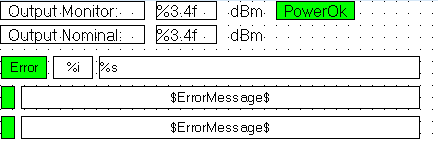 VisualNameRFAmplifierVisDescriptionDisplays the tags of four channels of whiteningPlaceholderName: rfampType: RFAmplifierStructDescription: RF amplifier structure